CONSULTATIONThis document sets out matters on which the Admission Authorities for the Academies and Voluntary Aided Schools, listed below, and Stockport Council wish to consult upon:
Proposed change to the oversubscription criteria for Cheadle Hulme High SchoolProposed change to the co-ordinated admissions arrangements for applications received after the closing date(s)Stockport Local Authority School Terms and Holiday Dates: 2023-24Item for Information only
  Policy for Summer born Children
The deadline to receive consultation responses is: 23rd January 2022Comments are invited from parents, Headteachers, School Governing Bodies in the area, neighbouring Local Authorities, relevant Diocesan Authorities, Trade Unions and Teaching Associations.If you are unable to access the online response form or have any queries, please contact the Admissions Support and Advice Team on the details below:CONTENTSdocument continues on next page.document continues on next pagedocument continues on next pageTHIS ITEM IS FOR INFORMATION ONLYE-mail:admissions.support@stockport.gov.ukTelephone:0161 217 6022CONSULTATION ITEMS:CONSULTATION ITEMS:CONSULTATION ITEMS:CONSULTATION ITEMS:CONSULTATION ITEMS:1Proposed change to the oversubscription criteria for Cheadle Hulme High SchoolProposed change to the oversubscription criteria for Cheadle Hulme High School332Proposed change to the admission arrangements for applications received after the closing date(s)Proposed change to the admission arrangements for applications received after the closing date(s)443Stockport Local Authority School Terms and Holiday Dates 2022/23Stockport Local Authority School Terms and Holiday Dates 2022/2355INFORMATION ONLY ITEMS:INFORMATION ONLY ITEMS:INFORMATION ONLY ITEMS:Summer Born Children PolicySummer Born Children Policy66APPENDICESAPPENDICESAPPENDICESAPPENDICESAPPENDICESAPPENDIX 1APPENDIX 1Explanation of terms used and Admissions Arrangements 2023/24Explanation of terms used and Admissions Arrangements 2023/24APPENDIX 2APPENDIX 2Rationale from Cheadle Hulme High SchoolRationale from Cheadle Hulme High SchoolAPPENDIX 3APPENDIX 3Admission Policy for Cheadle Hulme High School 2023/24Admission Policy for Cheadle Hulme High School 2023/24APPENDIX 4APPENDIX 4Business case for applications received after the closing dateBusiness case for applications received after the closing dateAPPENDIX 5APPENDIX 5School Terms and Holiday dates 2023/24School Terms and Holiday dates 2023/24APPENDIX 6APPENDIX 6Summer Born Children PolicySummer Born Children PolicyCONSULTATION ITEMS1Proposed change to the oversubscription criteria for Cheadle Hulme High School. 1.1An oversubscription criteria is used when there are more applications than places available at a school. The criteria provides a clear and fair means of prioritising and ranking applications to decide which applicant(s) should be offered a place over another. Waiting lists are also ordered by oversubscription criteria.1.2Cheadle Hulme High School is an Academy, and the Trustees are the Admission Authority for the school. 1.3The Local Authority co-ordinates the admission arrangements for Cheadle Hulme High School and is hosting the consultation on their behalf. 1.4The Trustees are proposing to remove the ‘Children in attendance at Cheadle Hulme Primary School ordered by categories D-H’ category from the oversubscription criteria and change to the oversubscription criteria detailed in Appendix 3.1.5See Appendix 2 for the Rationale and Appendix 3 for the admissions policy from Cheadle Hulme High SchoolPlease respond to this element of the consultation using the online form.Please respond to this element of the consultation using the online form.2Proposed change to the co-ordinated admission scheme for applications received after the closing date(s)2.1The Local Authority wishes to consult with schools, parents, and the local community to gather their views on proposed change to the co-ordinated admissions scheme for the processing of applications received after the closing date(s) for admission into Nursery, Reception and Year 7. 2.2The potential impact, should the co-ordinated scheme be changed, would be alter the profile of applicants being allocated places at preferred schools after national offer. Children living locally are more likely to be prioritised for places.2.3Three options are up for consideration:Option 1; Applications received after the closing date are considered as such until offer day, at which point, all applications received after the closing date will be reconsidered as being on-time applications  Option 2; Applications received after the closing date are considered as such until 14 days after offer day, at which point, all applications received after the closing date will be reconsidered as being on-time applicationsOption 3; To maintain current admission arrangements where applications received after the closing date are considered as such for the entire academic year2.4See Appendix 4 for the full Rationale and Case and further details of the options.Please respond to this element of the consultation using the online form.Please respond to this element of the consultation using the online form.3Proposed School terms and Holiday Dates 2023/243.13.23.3The Local Authority wishes to consult with schools, parents and the local community to gather their views on proposed options for 2023/24.Accordingly, 2 options have been drawn up for consideration:Option 1; Provides for 1 week at Summer half-term for secondary schools and 2 weeks for primary schools.Option 2; Provides for 1 week at Summer half-term for primary and secondary schools 3.4Traditionally, Stockport primary schools have always had 2 weeks at Summer half-term and secondary schools 1 week.  3.5Voluntary Aided (VA) schools and Academies who are their own Admissions Authority can after consultation determine their own holiday pattern.  The majority of VA schools in Stockport are Catholic Schools and holiday dates in Stockport have traditionally been set with the varied pattern of Easter dates in mind.  3.6The options that are to be considered are detailed in full in Appendix 5.4.Summer Born Children Policy4.14.2The Local Authority wishes to inform schools, parents and the local community of the formal policy for applicants who wish to delay admission for summer born children. We welcome comments on this item from stakeholders4.3See Appendix 6 for full details of the Policy. 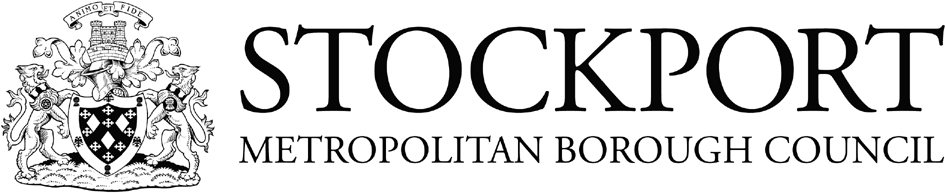 